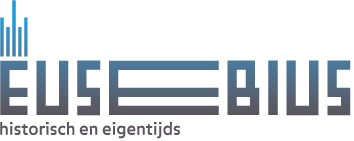 De Grote of Eusebiuskerk bepaalt al meer dan vijf eeuwen het stadsgezicht van Arnhem en vertelt de geschiedenis van de Gelderse hoofdstad vanaf de middeleeuwen tot aan de Tweede Wereldoorlog en de wederopbouw. De Eusebiuskerk is zowel historisch als eigentijds en wordt veelvuldig gebruikt voor uiteenlopende activiteiten en evenementen.Vrijwilligersvacature:Stichting Eusebius Arnhem is op zoek naar een Beheerder Digitale Beeldbank Wat ga je doenJe gaat je bezighouden met het opzetten, vullen en beheren van een beeldbank met beeldmateriaal (foto’s en video’s);Verzamelen en organiseren van het bestaande beeldmateriaal van de evenementen en de geschiedenis van de Eusebiuskerk; Je brengt structuur aan in de diverse mappen d.m.v. rubriceren en categoriseren van de beschikbare foto’s en video’s.Het leveren van beeldmateriaal voor publicaties voor de website en social mediakanalen en geeft daarbij advies over het beeldgebruik (auteursrechten);Wat breng je meeJe hebt affiniteit met fotografie en opslag (metatags, dpi);Je hebt interesse in cultuur, geschiedenis en media;Je kan georganiseerd en zelfstandig werken en neemt graag initiatief;Je bent beschikbaar voor bijvoorbeeld één dagdeel per week en bepaalt zelf je werkdag(en).Wat bieden wij jeEen afwisselende vrijwilligersfunctie, voor circa 4 uren per week (je beschikbaarheid is bespreekbaar); Je kan deze functie zowel vanuit de Eusebius als vanuit huis invullen;Je wordt ingewerkt door een collega vrijwilliger;Eenmaal per jaar wordt er een gezellig personeelsuitje georganiseerd en er vinden regelmatig informatiebijeenkomsten plaats;De mogelijkheid om een aantal gratis evenementen te bezoeken die in de Eusebiuskerk worden georganiseerd;Een kennispas van het Regionaal Bureau voor Toerisme Arnhem, Nijmegen waarmee je in de regio gratis of met korting musea/attracties kunt bezoeken.Heb je interesse of wil je meer weten over deze functie, dan ontvangen wij graag een email- of een WhatsApp bericht: vrijwilligers@eusebius.nl  t.n.v. Willy Knelissen, Adviseur HR vrijwilligerszaken, mobielnummer 06-54715126.